Note: Any Financial Subject Area that has the Department Folder can use this variable. As an example we are demonstrating the Financials – Budgetary Control - Expense. At the Criteria tab Select the in Filters section 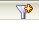 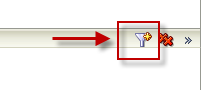 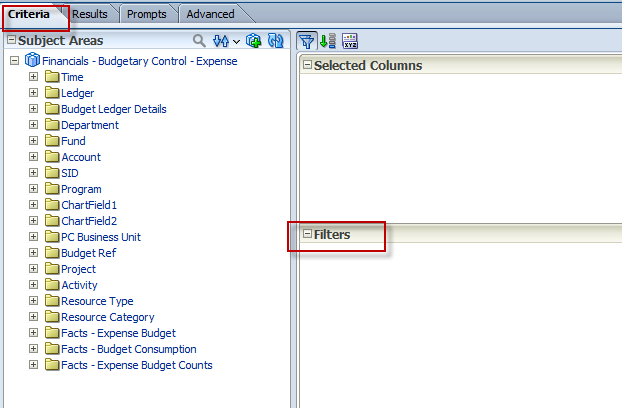 Expand the Department Tree folder:Select the Filter Column Name : Dept Tree Eff Date++Click OK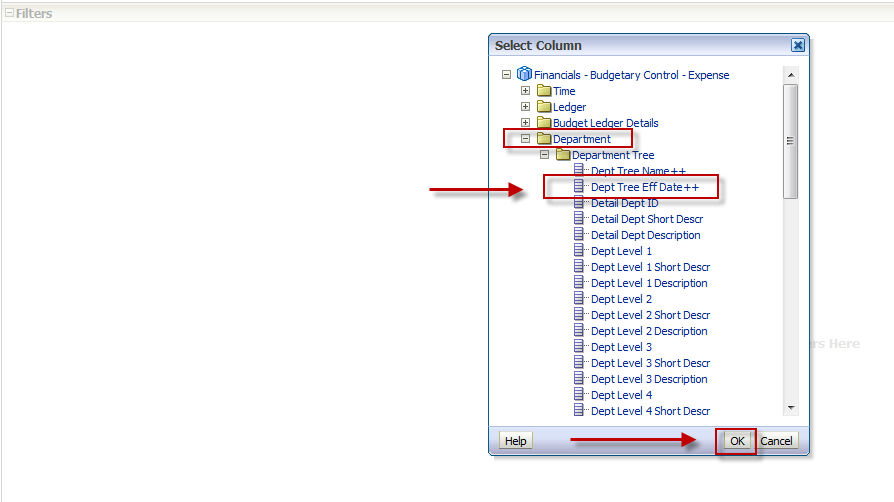 At the Add More Options dropdown – Select Session VariableClick OK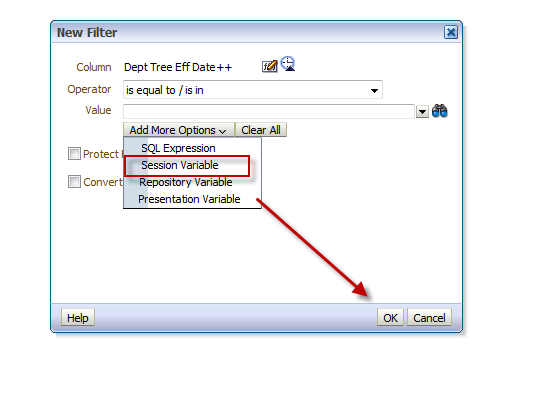 In the Session Variable Box:Type in Session Variable Name: CURRENT_TREE_EFFDTClick OK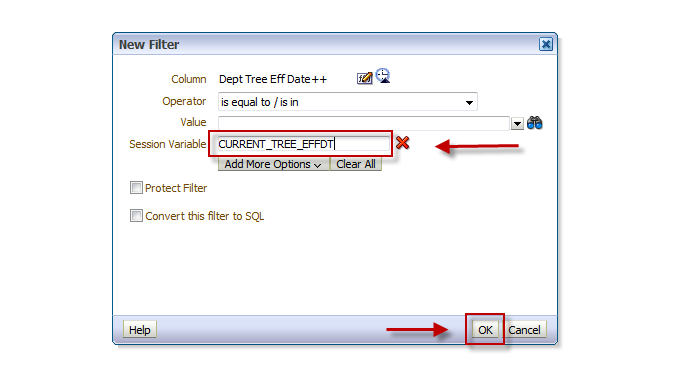 You have successfully added the Current Tree Effective Date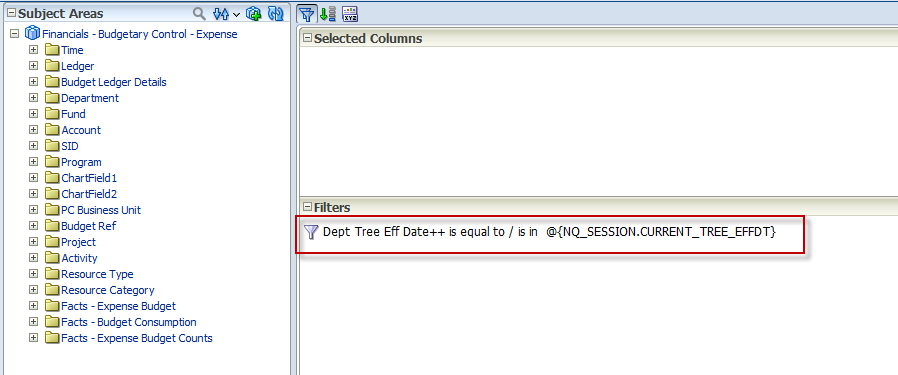 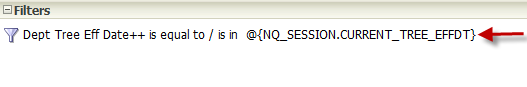 Here is the sample report without adding the filter.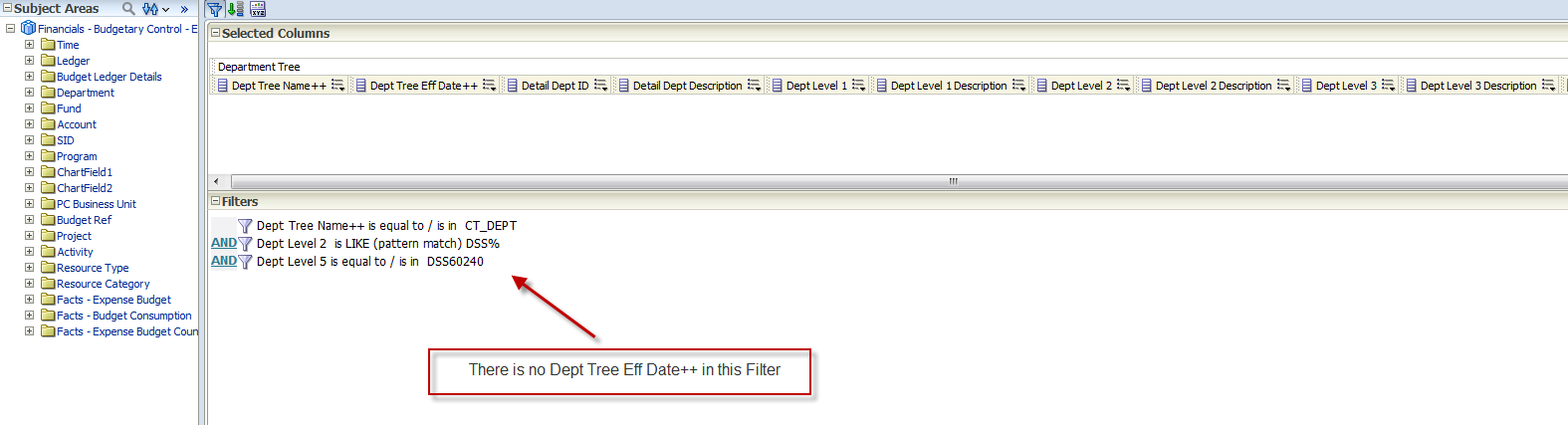 Results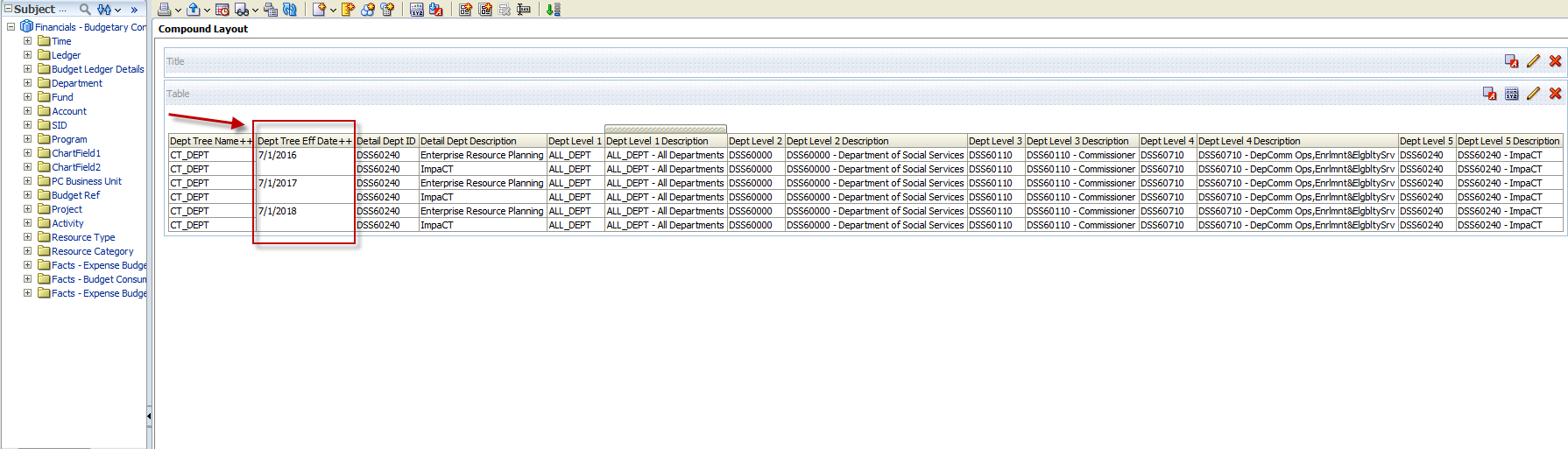 Sample Report with filter 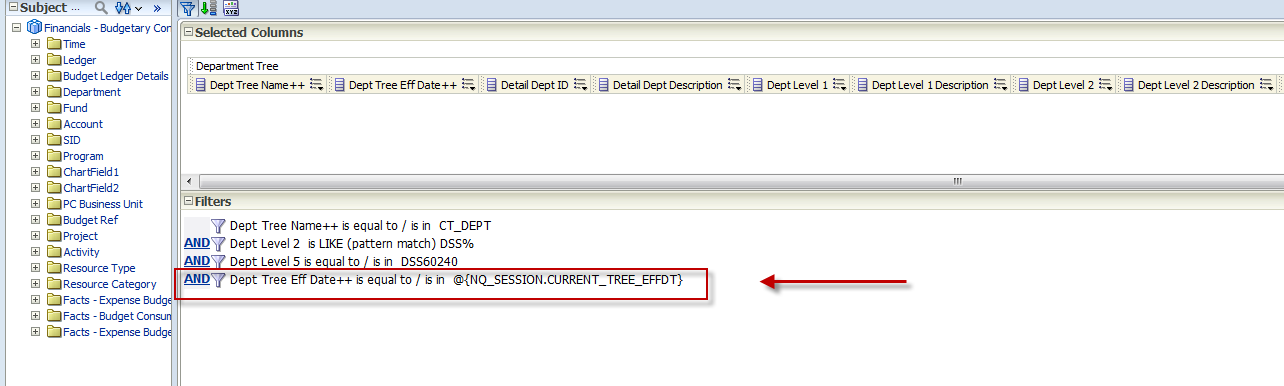 Results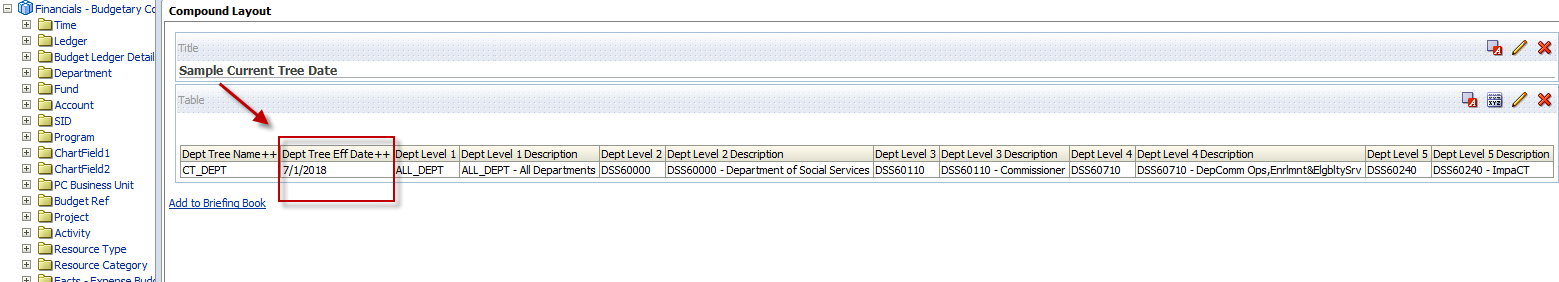 NOTE: If you are using the Department Tree columns in your report you will need this filter. If you are just using Department ID and Department columns this filter is not required.